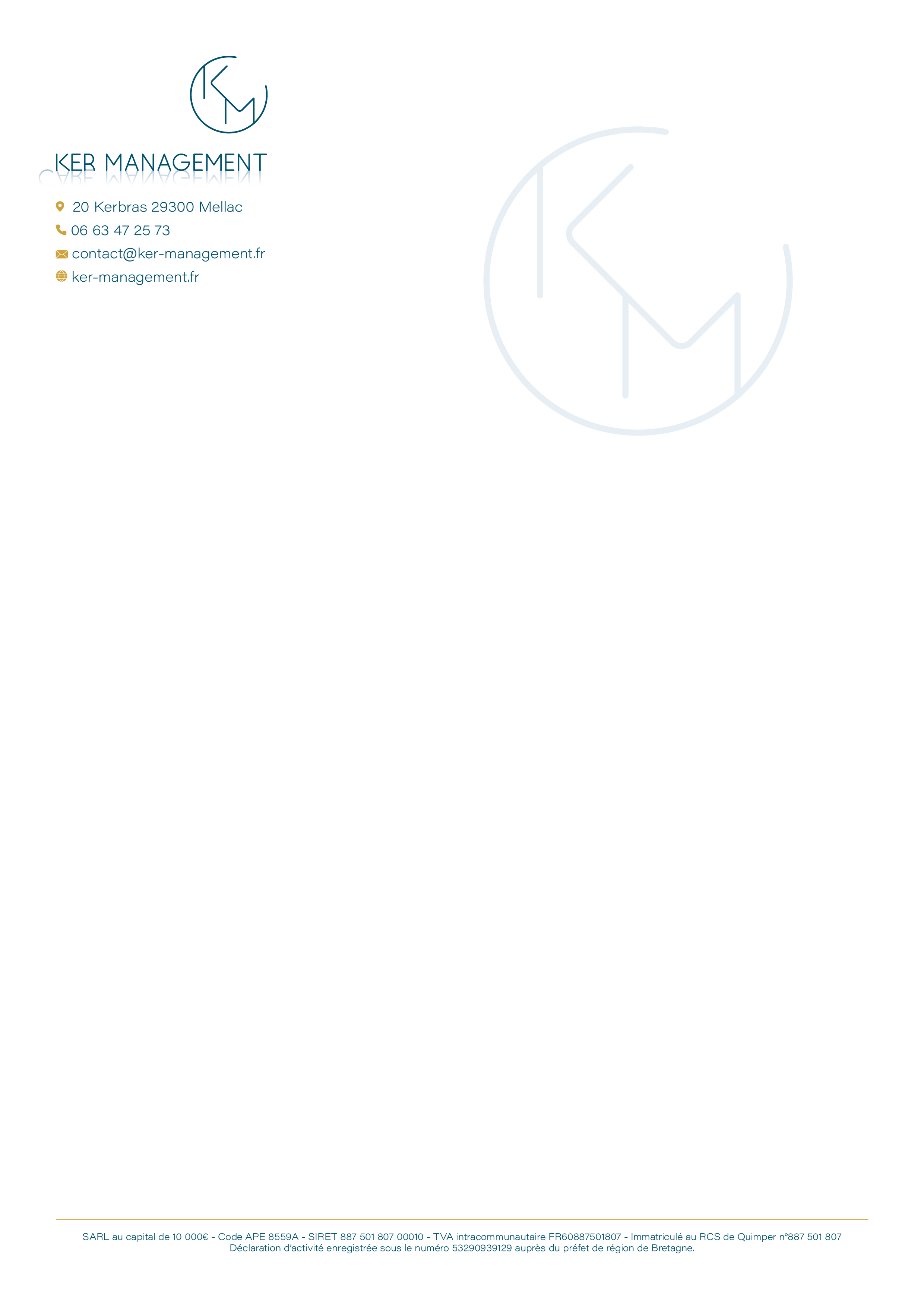 MODULES DE FORMATIONEn cliquant, vous allez pouvoir cocher les modules susceptibles de vous intéresser.  FORMATION AUX CONNAISSANCES FONDAMENTALES POUR LE RECRUTEMENT ET L’INTEGRATION DU NOUVEAU COLLABORATEUR - Définir et élaborer un arbre de compétences - Maîtriser toutes les étapes d’un recrutement - Créer les outils nécessaires au recrutement (fiche de poste, annonce, trame d’entretien…) - Rédiger un contrat en harmonie avec la convention collective dont il dépend et les spécificités liées à l’entreprise - Utiliser l’outil informatique pour s’aider dans ses démarches   ABSENTEISME ET MANAGEMENT D’EQUIPE - Comprendre et savoir définir les notions d’absentéisme et psychologie sociale - Identifier des situations favorisant l’absentéisme - Trouver les leviers d’action internes au service, à l’établissement. - Manager et gérer le présentéisme- Cas concrets et mise en situation   GERER UNE EQUIPE : MOTIVATION ET CONTRAINTES - Définir et analyser l’historique de la psychologie sociale adaptée au travail. - Définir les leviers de motivation - Gérer son équipe et/ou les individualités - Cas concrets et mise en situation   ENVIRONNEMENT DE COOPERATION ET GESTION DE CONFLITS - Découvrir la psychologie sociale et gestion des conflits - Identifier des situations de crise - Définir des actions immédiates et/ou différées - Développer la capitalisation et travail d’équipe - Cas concrets, mise en situation   POSITIONNEMENT CADRE : TROUVER SA PLACE - Comprendre et maîtriser l’évolution de la fonction et contraintes actuelles - Définir la place du cadre dans l’équipe et hors de l’équipe - Contraintes institutionnelles : Comment allier proximité et respect des choix institutionnels ? - Gérer sa position d’autorité et légitimité - Cas concrets et mise en situation